Birinci Bölüm.  Projeyi Önerenİkinci Bölüm. 	Project Information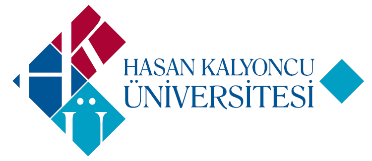 HASAN KALYONCU ÜNİVERSİTESİBilgisayar Mühendisliği BölümüCOME 499 Proje Öneri FormuAd SoyadE-mailŞirket Bilgileri(Eğer bir şirketle ilişkiniz varsa)Başlama DönemiProjenin İsmiAutomated Real-Time Stock Market System Based on Cloud ComputingProjenin AçıklamasıProjenin AçıklamasıThe stock market plays an important role in the economic growth of a country. Good functioning stocks markets can boost economic growth by accumulating capital. Recent advancements in stock market technology and trading apps have attracted more individual investors to invest in the stock market.As the financial market dataset is large and changing rapidly this project aims at building integrative web applications with cloud computing and machine learning framework. The proposed project aims to build an efficient web application that will help the Investor get an overview of the company’s details, its historical financial data, financial ratios, and financial news in one place, which will help the investor to determine the growth of the company and decide for investment. With emerging technology such as Machine Learning, the proposed project will also aim at building a Supervised Machine Learning model to help investors to get Stock predictions for the next few days, which will ease their decision in buying or selling the stock. Further, this application will be hosted on the AWS Serverless framework to provide scalability, reliability, and cost optimization.The outcome of this web application will provide comprehensive and valuable information to the users such as historical stock data, financial statements, analyst ratings, financial news, organization information and prediction of stocks. This project will allow exploring many technologies related to frontend, backend, cloud computing, Docker container or EC2 instance IaaS, machine learning models.The stock market plays an important role in the economic growth of a country. Good functioning stocks markets can boost economic growth by accumulating capital. Recent advancements in stock market technology and trading apps have attracted more individual investors to invest in the stock market.As the financial market dataset is large and changing rapidly this project aims at building integrative web applications with cloud computing and machine learning framework. The proposed project aims to build an efficient web application that will help the Investor get an overview of the company’s details, its historical financial data, financial ratios, and financial news in one place, which will help the investor to determine the growth of the company and decide for investment. With emerging technology such as Machine Learning, the proposed project will also aim at building a Supervised Machine Learning model to help investors to get Stock predictions for the next few days, which will ease their decision in buying or selling the stock. Further, this application will be hosted on the AWS Serverless framework to provide scalability, reliability, and cost optimization.The outcome of this web application will provide comprehensive and valuable information to the users such as historical stock data, financial statements, analyst ratings, financial news, organization information and prediction of stocks. This project will allow exploring many technologies related to frontend, backend, cloud computing, Docker container or EC2 instance IaaS, machine learning models.Projenin SavunmasıProjenin SavunmasıYenilikYenilikYeni GörüşlerKarmaşıklıkKarmaşıklıkZorlu problem ve konularİlgili bilgisayar bilimleri alanları ve alt alanlarıAraçlarRisklerRisklerPotansiyel problemler ve alternatif çözümlerGereken minimum iş yükü 